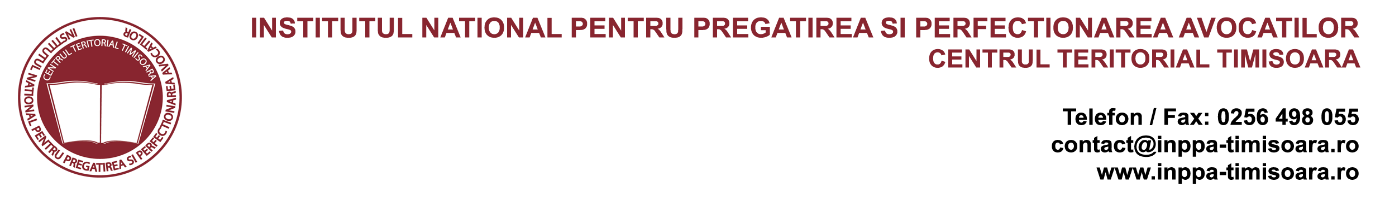 	În atenţia avocaţilor stagiari de anul I (avocații stagiari înscriși pe tabloul avocaților stagiari până la data validării examenului de primire în profesia de avocat, sesiunea 2019, respectiv, până la data de 03 octombrie 2019, inclusiv)Cursurile aferente modulului B „Aspecte practice privind organizarea şi activitatea instanţelor judecătoreşti, a parchetelor, a birourilor notariale şi a executorilor judecătoreşti” se vor desfăşura după cum urmează:La sediul Baroului Timiş, str. Lucian Blaga nr. 2:26 februarie 2020, între orele 14 şi 17, dl. dr. Marius Neculcea, magistrat2 martie 2020, între orele 14 şi 17, dl. dr. Mircea Creţu, magistratLa sediul Facultăţii de Drept a Universităţii de Vest din Timişoara, Bd. Eroilor 9 a, parter, în sala de conferinţe:3 martie 2020, între orele 14 şi 17, dl. dr. Octav-Eusebiu Dănilă, notar public9 martie 2020, între orele 16 şi 19, dl. Alexandru Gabriel Godea, executor judecătorescInformaţii utile în legătură cu planul de învăţământ aferent anului I de pregătire profesională iniţială se găsesc la link-ul http://inppacentral.ro/wp-content/uploads/2015/03/Plan-de-invatamant-INPPA-2015.pdfAv. dr. Raluca Bercea